Република Северна Македонија                                         Republika e Maqedonisë së Veriut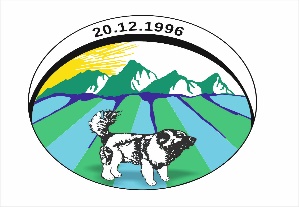 -Општина Теарце -                                                                - Komuna  e Tearcës - Бр./Nr.________________________  _______________2023 год / vitiП Р И Ј А В А  / F L E T Ë P A R A Q I T J EЗА УНАПРЕДУВАЊЕ НА АДМИНИСТРАТИВЕН СЛУЖБЕНИК по ИНТЕРЕН ОГЛАС БР.01/2023PËR AVANSIM TË NËPUNËSIT ADMINISTRATIV NËPËRMJET KONKURSIT TË BRENDSHËM NR.01/2023-Одделение за управување со човечки ресурси / Njësia e Burimeve Njerëzore.Изјавувам под материјална и кривична одговорност, дека податоците наведени во пријавата за унапредување, се веродојстојни и дека доставените докази се во оригинал или копија заверени  кај нотар.Deklaroj nën përgjegjësin materiale dhe penale, se të dhënat e theksuara në fletëparaqitjen për avancim janë të besueshme dhe dëshmitë e dorëzuara janë origjinale ose kopje të vërtetuara në noter.НАПОМЕНА : кандидатот кој внел лажни податоци во пријавата се дисквалификува од натамошната постапка.PARALAJMRIM : Kandidati i cili ka fut të dhëna të rejshme në fletëparaqitje do të diskualifikohet nga procedura e mëtejme.Место и датум на пријавување                                                                Подносител / ParashteuesiVendi dhe data e paraqitjes                                                                                 _____________________                                                                            ________________________                                                                                                                       Име , презиме и потпис )                                                                                                                 (emri , mbiemri dhe nënshkrimim)1.Податоци на огласот    Të dhënat e shpalljes1.Податоци на огласот    Të dhënat e shpalljesБрој на интерен огласNumri i shpalljes interne        Број на интерен огласNumri i shpalljes interne        Назив на органотTitulli i organitНазив на органотTitulli i organitРеден број на работно место за кое се пријавуваNumri rendor i vendit të punës për të cilin paraqitetРеден број на работно место за кое се пријавуваNumri rendor i vendit të punës për të cilin paraqitet2. Податоци за кандидатот    Të dhënat e kandidatit2. Податоци за кандидатот    Të dhënat e kandidatitИме Emri Име Emri Презиме Mbiemri Презиме Mbiemri Припадност на заедница / Përkatësia etnike Припадност на заедница / Përkatësia etnike Контакт телефонKontakt telefoniКонтакт телефонKontakt telefoniЕлектронска   адресаAdresa elektronikeЕлектронска   адресаAdresa elektronike3.Податоци за исполнување на посебните услови:Të dhënat për plotësimin e kushteve të posaçme3.Податоци за исполнување на посебните услови:Të dhënat për plotësimin e kushteve të posaçmeСтепен на образование или стекнати кредити според ЕКТСShkalla e arsimit ose kreditë e fituara sipas SETKСтепен на образование или стекнати кредити според ЕКТСShkalla e arsimit ose kreditë e fituara sipas SETKIV , VI ,VII/1, VA 60-120 ,  VIA 240,   VIA 240 , VIБ 180 .Образовна инситуција / Institucioni arsimorОбразовна инситуција / Institucioni arsimorНасока на завршено образование /Drejtimi i arsimit të kryer Насока на завршено образование /Drejtimi i arsimit të kryer Датум и број на диплома / Data dhe numri i diplomësДатум и број на диплома / Data dhe numri i diplomës4. Податоци за оценување на државен службеник при последнo оценување  пред објавувањето на Интерен оглас :Të dhënat për vlerësimin e nëpunësit shtetërorë në vlerësimin e fundit para publikimit të shpalljes interne:4. Податоци за оценување на државен службеник при последнo оценување  пред објавувањето на Интерен оглас :Të dhënat për vlerësimin e nëpunësit shtetërorë në vlerësimin e fundit para publikimit të shpalljes interne:4. Податоци за оценување на државен службеник при последнo оценување  пред објавувањето на Интерен оглас :Të dhënat për vlerësimin e nëpunësit shtetërorë në vlerësimin e fundit para publikimit të shpalljes interne:Период за кој што е оценетPeriudha për të cilën është vlerësuarГодишна оценка (до втора децимала)Nota vjetore (deri në decimalen e dytë)15. Тековно работно место     Vendi rrjedhës i punës5. Тековно работно место     Vendi rrjedhës i punësНиво на работно местоNiveli i vendit të punësНиво на работно местоNiveli i vendit të punës-Податоци за времето кое административниот службеник го поминал во непосредно пониско ниво – звање пред објавувањето на интерниот оглас- Të dhënat për kohën të cilën nëpunësi administrativ e ka kaluar në vendin në nivel – titull më të ulët të drejtëpërdrejtë para publikimit të shpalljes interne  -Податоци за времето кое административниот службеник го поминал во непосредно пониско ниво – звање пред објавувањето на интерниот оглас- Të dhënat për kohën të cilën nëpunësi administrativ e ka kaluar në vendin në nivel – titull më të ulët të drejtëpërdrejtë para publikimit të shpalljes interne  6.Податоци за изречена дисиплинска мерка во последната година пред објавувањето на интерниот оглас :- Të dhënat për masën e shqiptuar disiplinore në vitin e fundit para publikimit të shpalljes interne.6.Податоци за изречена дисиплинска мерка во последната година пред објавувањето на интерниот оглас :- Të dhënat për masën e shqiptuar disiplinore në vitin e fundit para publikimit të shpalljes interne.ДА              НЕPO              JOКон пријавата ги доставувам и следните документи / Kërkesës i bashkangjit dokumentet e mëposhtme